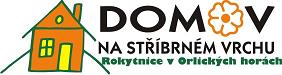 branky otevřeny pouze pro průchod areálem DNSV!osoba procházející není považována za návštěvu !vstup do budov zařízení pouze za splnění níže uvedených podmínek !osoba navštěvující uživatele, která splní některou z uvedených podmínek mimořádného opatření pod č. j.: MZDR 14597/2021-3/MIN/KAN ze dne 7. června 2021 (viz webové stránky DOMOVA a Města Rokytnice v Orlických horách) můževykonat návštěvu, pokud po dobu návštěvy používá ochranný prostředek dýchacích cest (nos, ústa), kterým je respirátor nebo obdobný prostředek (vždy bez výdechového ventilu) splňující minimálně všechny technické podmínky a požadavky (pro výrobek), včetně filtrační účinnosti alespoň 94 % dle příslušných norem (např. FFP2, KN 95) [s výjimkou dětí do dvou let věku, které nemusí mít ochranný prostředek dýchacích cest, a s výjimkou dětí od dvou do patnácti let věku, pokud mají jiný ochranný prostředek dýchacích cest (nos, ústa), který brání šíření kapének]a pokud současně dodržuje další režimová opatření poskytovatele (vstup předem domluven v pracovních dnech na tel. č. 724 885 767, v doprovodu zaměstnance DNSV po změření teploty a vyplnění čestného prohlášení).